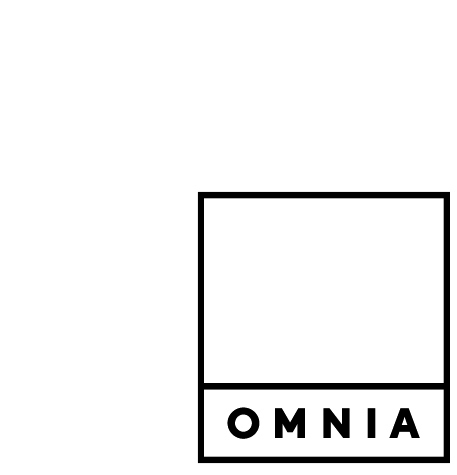 JULKAISULUPA: OmniaTalent 2017 -tapahtumaan liittyvät kirjalliset, kuvalliset ym. tuotoksetTämä kysely koskee opiskelijan tuottaman kirjallisen ja/tai kuvallisen tuotoksen (teksti, kuva, video, esitys ja vastaavat) käyttöä ja opiskelijan esiintymistä kuvissa, videoissa ja vastaavissa.oppilaitoksen omalla www-sivustolla,oppilaitoksen sisäisessä viestinnässä ja oppimisympäristöissä sekäopiskelun yhteydessä käytetyissä avoimissa oppimis- ja julkaisuympäristöissä kuten blogeissa, wikialustoissa ja videonjakopalveluissa internetissä. muu media Tämä lupa pyydetään tekijänoikeuksien ja opiskelijan tietosuojan vuoksi kirjallisesti.Lupa on voimassa, kunnes opiskelija tai huoltaja sen erikseen kirjallisesti peruu. Jos tuotoksen käyttämisestä on kysyttävää tai se halutaan poistaa, on otettava yhteys joko sivun ylläpitäjään tai opettajaan/kouluttajaan, jonka opetuksen yhteydessä tuotos on tehty.Vastaa kysymyksiin rastittamalla vastausvaihtoehto ja palauttamalla lomake _______.	Opiskelijan opiskelunsa yhteydessä tekemiä tuotoksia voi käyttää ja julkaista edellä esitellyissä yhteyksissä ja julkaisuympäristöissä.  kyllä  /  ei	Opiskelijan tunnistettavan kuvan voi julkaista edellä esitellyissä yhteyksissä ja julkaisuympäristöissä. Kuvassa opiskelija esitetään aina myönteisessä valossa ja opiskelun kannalta järkevässä yhteydessä kuten oppimistilanteessa tai koulun tapahtumassa. kyllä  /  ei	Opiskelijan nimi saa näkyä edellä esitellyissä yhteyksissä ja julkaisuympäristöissä.  kyllä  /  eiAlle 18-vuotiaan osalta tarvitaan lupa myös huoltajalta eli sekä opiskelijan että huoltajan allekirjoitus.
_____________________________________________________________________________________Luvanantajan allekirjoitus ja nimenselvennys
_____________________________________________________________________________________Alle 18 vuotiaan huoltajan allekirjoitus ja nimenselvennys
_____________________________________________________________________________________Päivämäärä ja paikka